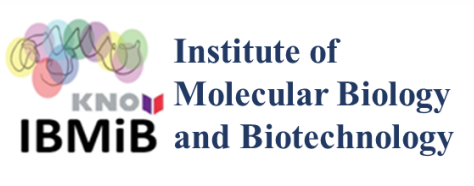 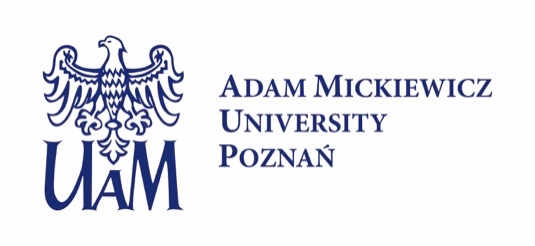 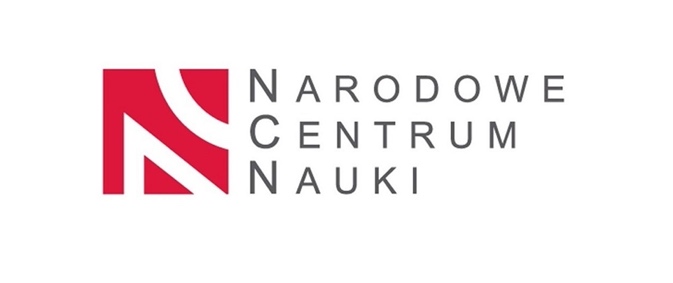 PhD student positionin the SONATA BIS project 2020/38 / E / NZ1 / 00070 entitled:"Role of RNA polymerase (RNAPII) elongation rate in gene expression regulation".The recently created Laboratory of Transcription Dynamics led by Dr Magdalena Masłoń (maslonlab.com) at the Adam Mickiewicz University in Poznań, Poland seeks a motivated PhD student candidate. The successful candidate will have the opportunity to participate in cutting-edge research aiming at understanding the transcription elongation control in gene expression.About the project: Normal cellular processes rely on precise coordination of gene transcription, whereas disruption of this process underlies numerous developmental defects and diseases, including cancer. RNA Polymerase II (RNAPII) is the key enzyme involved in gene transcription, the process whereby nascent protein-coding and non-coding RNAs are produced. The broad goal of our research is to understand how gene expression is controlled during development and in homeostasis, and how this regulation changes over the life course or in disease states. More specifically, we are studying the transcription kinetics in the context of neurodevelopment and genome stability. We apply genome editing and various high-resolution multi-omics methods to pluripotent stem cells-based models to unravel the role of RNAPII elongation rate control and the consequences of its perturbation in development or genome stability. Requirements:Essential: master's degree: biology, biotechnology, bioinformatics, biophysics and similar, good understanding of molecular biology techniques, scientific curiosity, high motivation, enthusiasm and independence, fluency in English, ability to work in a teamDesirable: hands-on experience in molecular biology and cell biology or in bioinformaticsWe offer:A stipend for four years (5000 PLN brutto/month), academic mentoring and supportive environment. How to apply?Please send your applications or informal inquiries to Magdalena Masłoń (magmas6@amu.edu.pl) until 30th November 2022. Selected applicants will be invited to interview. Successful candidate will be subject to the recruitment to UAM doctoral school (https://amu.edu.pl/kandydaci/doktoranckie)The application should be prepared as a single PDF file in English and contain a one-page cover letter describing the candidate's motivation, CV Curriculum Vitae including contact detail of two academic referees.Please add a signed consent clause to your application: In accordance with Article 6(1)(a) of the General Regulation on the Protection of Personal Data of 27 April 2016 (OJ L 119/1, 4.5.2016) I give my consent to the processing of personal data other than: first name(s) and surname; parents’ names; date of birth; place of birth; residence address (correspondence address); education; previous employment history, included in my job offer for the purpose of current recruitment. 